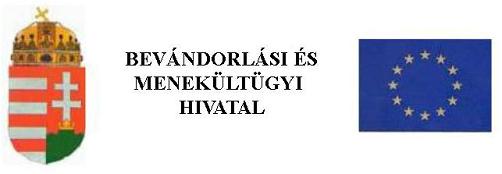 Antrag auf Ersatz des Dokuments der Registrierungsbestätigung / Aufenthaltskarte / Ständige Aufenthaltskarte Füllt die Behörde aus!Den Antrag entgegennehmende Behörde (Code und Name):___________________________________________Automatische Aktennummer: ׀_׀_׀_׀_׀_׀_׀_׀_׀_׀_׀Automatische Aktennummer: ׀_׀_׀_׀_׀_׀_׀_׀_׀_׀_׀Automatische Aktennummer: ׀_׀_׀_׀_׀_׀_׀_׀_׀_׀_׀Automatische Aktennummer: ׀_׀_׀_׀_׀_׀_׀_׀_׀_׀_׀Automatische Aktennummer: ׀_׀_׀_׀_׀_׀_׀_׀_׀_׀_׀Automatische Aktennummer: ׀_׀_׀_׀_׀_׀_׀_׀_׀_׀_׀ Füllt die Behörde aus!Den Antrag entgegennehmende Behörde (Code und Name):___________________________________________  Datum der Übernahme des Antrags:______ Jahr ______ Monat ____ Tag Passbild  Datum der Übernahme des Antrags:______ Jahr ______ Monat ____ Tag   Datum der Übernahme des Antrags:______ Jahr ______ Monat ____ Tag  Rechtsgrundlage des Antrags: Ersatz des Dokuments der Registrierungsbestätigung Ersatz des Dokuments der Aufenthaltskarte  Ersatz des Dokuments der Ständige Aufenthaltskarte	 Ersatz des Dokuments der Registrierungsbestätigung Ersatz des Dokuments der Aufenthaltskarte  Ersatz des Dokuments der Ständige Aufenthaltskarte	 Ersatz des Dokuments der Registrierungsbestätigung Ersatz des Dokuments der Aufenthaltskarte  Ersatz des Dokuments der Ständige Aufenthaltskarte	[Eigenhändige Unterschriftsprobe des Antragstellers (des gesetzlichen Vertreters)][Eigenhändige Unterschriftsprobe des Antragstellers (des gesetzlichen Vertreters)][Eigenhändige Unterschriftsprobe des Antragstellers (des gesetzlichen Vertreters)]Bitte leserlich, in lateinischen Druckbuchstaben ausfüllen!Die Unterschrift muss voll und ganz innerhalb des Rahmens liegen!Die Unterschrift muss voll und ganz innerhalb des Rahmens liegen!Die Unterschrift muss voll und ganz innerhalb des Rahmens liegen!Ort der Übernahme des Dokuments: Der Antragsteller bittet um die Zusendung des Dokuments per Post. Der Antragsteller übernimmt das Dokument bei der ausstellenden Behörde. Telefonnummer:                           E-Mail-Adresse:      Ort der Übernahme des Dokuments: Der Antragsteller bittet um die Zusendung des Dokuments per Post. Der Antragsteller übernimmt das Dokument bei der ausstellenden Behörde. Telefonnummer:                           E-Mail-Adresse:      Ort der Übernahme des Dokuments: Der Antragsteller bittet um die Zusendung des Dokuments per Post. Der Antragsteller übernimmt das Dokument bei der ausstellenden Behörde. Telefonnummer:                           E-Mail-Adresse:      Ort der Übernahme des Dokuments: Der Antragsteller bittet um die Zusendung des Dokuments per Post. Der Antragsteller übernimmt das Dokument bei der ausstellenden Behörde. Telefonnummer:                           E-Mail-Adresse:      Ort der Übernahme des Dokuments: Der Antragsteller bittet um die Zusendung des Dokuments per Post. Der Antragsteller übernimmt das Dokument bei der ausstellenden Behörde. Telefonnummer:                           E-Mail-Adresse:      Ort der Übernahme des Dokuments: Der Antragsteller bittet um die Zusendung des Dokuments per Post. Der Antragsteller übernimmt das Dokument bei der ausstellenden Behörde. Telefonnummer:                           E-Mail-Adresse:       Daten des Antragstellers laut Dokument Daten des Antragstellers laut Dokument Daten des Antragstellers laut Dokument Daten des Antragstellers laut Dokument Daten des Antragstellers laut Dokument Daten des Antragstellers laut Dokument 1. Familienname: 1. Familienname: 2. Vorname(n): 2. Vorname(n): 3. Geburtsort und Geburtsdatum:  3. Geburtsort und Geburtsdatum:                                                                Jahr       Monat       Tag                                                               Jahr       Monat       Tag                                                               Jahr       Monat       Tag                                                               Jahr       Monat       Tag 4. Familienstand:  ledig              verheiratet geschieden    verwitwet 4. Familienstand:  ledig              verheiratet geschieden    verwitwet 4. Familienstand:  ledig              verheiratet geschieden    verwitwet 4. Familienstand:  ledig              verheiratet geschieden    verwitwet 4. Familienstand:  ledig              verheiratet geschieden    verwitwet 4. Familienstand:  ledig              verheiratet geschieden    verwitwet 5. Nummer und Gültigkeitsdauer Ihres Reisepasses / von einer ausländischen Behörde ausgestellten Personalausweis:            Jahr       Monat       Tag 5. Nummer und Gültigkeitsdauer Ihres Reisepasses / von einer ausländischen Behörde ausgestellten Personalausweis:            Jahr       Monat       Tag 5. Nummer und Gültigkeitsdauer Ihres Reisepasses / von einer ausländischen Behörde ausgestellten Personalausweis:            Jahr       Monat       Tag 5. Nummer und Gültigkeitsdauer Ihres Reisepasses / von einer ausländischen Behörde ausgestellten Personalausweis:            Jahr       Monat       Tag 5. Nummer und Gültigkeitsdauer Ihres Reisepasses / von einer ausländischen Behörde ausgestellten Personalausweis:            Jahr       Monat       Tag 5. Nummer und Gültigkeitsdauer Ihres Reisepasses / von einer ausländischen Behörde ausgestellten Personalausweis:            Jahr       Monat       Tag 6. Nummer und Gültigkeitsdauer des Dokuments der zu ersetzenden, zum Aufenthalt berechtigenden Erlaubnis:       	      Jahr       Monat       Tag 6. Nummer und Gültigkeitsdauer des Dokuments der zu ersetzenden, zum Aufenthalt berechtigenden Erlaubnis:       	      Jahr       Monat       Tag 6. Nummer und Gültigkeitsdauer des Dokuments der zu ersetzenden, zum Aufenthalt berechtigenden Erlaubnis:       	      Jahr       Monat       Tag 6. Nummer und Gültigkeitsdauer des Dokuments der zu ersetzenden, zum Aufenthalt berechtigenden Erlaubnis:       	      Jahr       Monat       Tag 6. Nummer und Gültigkeitsdauer des Dokuments der zu ersetzenden, zum Aufenthalt berechtigenden Erlaubnis:       	      Jahr       Monat       Tag 6. Nummer und Gültigkeitsdauer des Dokuments der zu ersetzenden, zum Aufenthalt berechtigenden Erlaubnis:       	      Jahr       Monat       Tag 7. Unterkunft/Wohnsitz: 7. Unterkunft/Wohnsitz: 7. Unterkunft/Wohnsitz: 7. Unterkunft/Wohnsitz: Postleitzahl:       Postleitzahl:       Postleitzahl:       Postleitzahl:       Parzellennummer:       Parzellennummer:       Siedlung:       Siedlung:       Siedlung:       Siedlung:       Stadtbezirk:       Stadtbezirk:       Name der Straße bzw. des Platzes:       Name der Straße bzw. des Platzes:       Name der Straße bzw. des Platzes:       Name der Straße bzw. des Platzes:       Art der Straße bzw. des Platzes (út, utca, tér usw.):       Art der Straße bzw. des Platzes (út, utca, tér usw.):       Art der Straße bzw. des Platzes (út, utca, tér usw.):       Art der Straße bzw. des Platzes (út, utca, tér usw.):       Art der Straße bzw. des Platzes (út, utca, tér usw.):       Art der Straße bzw. des Platzes (út, utca, tér usw.):       Hausnummer:      Hausnummer:      Hausnummer:      Hausnummer:      Haus:       Treppenhaus:      Treppenhaus:      Haus:       Haus:       Treppenhaus:      8. Ich melde an, dass mein zum Aufenthalt berechtigendes Erlaubnisdokument 8. Ich melde an, dass mein zum Aufenthalt berechtigendes Erlaubnisdokument  verlorengegangen ist.   verlorengegangen ist.   entwendet wurde.  entwendet wurde.  vernichtet wurde.  vernichtet wurde.  beschädigt wurde.  beschädigt wurde.9. Verfügen Sie in einem anderen Mitgliedstaat der Europäischen Union über eine Aufenthalts- oder Niederlassungserlaubnis? ja neinWenn ja:in welchem Mitgliedstaat:       über welche Erlaubnis verfügen Sie:        Nummer des Dokuments:       Gültigkeitsdauer:      9. Verfügen Sie in einem anderen Mitgliedstaat der Europäischen Union über eine Aufenthalts- oder Niederlassungserlaubnis? ja neinWenn ja:in welchem Mitgliedstaat:       über welche Erlaubnis verfügen Sie:        Nummer des Dokuments:       Gültigkeitsdauer:       Ausführliche Beschreibung des Vorgangs Ausführliche Beschreibung des Vorgangs Datum: ................................................. Datum: ................................................. ............................................................... ............................................................... (Unterschrift des Antragstellers) (Unterschrift des Antragstellers)  Bei einer Zahlung durch elektronische Zahlungsmittel oder Einzahlung bei der Bank – Transaktionsnummer der Zahlung:  Bei einer Zahlung durch elektronische Zahlungsmittel oder Einzahlung bei der Bank – Transaktionsnummer der Zahlung:INFORMATIONDem Antrag ist Folgendes beizulegen:1 Passbild,das beschädigte, zum Aufenthalt berechtigende Erlaubnisdokument,sonstige Dokumente (z. B. Anzeigeprotokoll, behördliche Bescheinigung usw.)Für das Verfahren ist die in einer gesonderten Rechtsnorm festgelegte Verwaltungsleistungsgebühr zu zahlen.Wenn das verloren geglaubte Dokument vor der Ausgabe des neuen Dokuments gefunden wird, wird es der berechtigten Person von der zuständigen Regionaldirektion zurückgegeben. Wenn die Partei das verloren geglaubte Dokument nach der Übernahme ihres neuen Dokuments findet, bitten wir es an die zuständige Regionaldirektion zurückzuschicken.INFORMATIONDem Antrag ist Folgendes beizulegen:1 Passbild,das beschädigte, zum Aufenthalt berechtigende Erlaubnisdokument,sonstige Dokumente (z. B. Anzeigeprotokoll, behördliche Bescheinigung usw.)Für das Verfahren ist die in einer gesonderten Rechtsnorm festgelegte Verwaltungsleistungsgebühr zu zahlen.Wenn das verloren geglaubte Dokument vor der Ausgabe des neuen Dokuments gefunden wird, wird es der berechtigten Person von der zuständigen Regionaldirektion zurückgegeben. Wenn die Partei das verloren geglaubte Dokument nach der Übernahme ihres neuen Dokuments findet, bitten wir es an die zuständige Regionaldirektion zurückzuschicken.Füllt die Behörde aus!Füllt die Behörde aus!Ich erlaube den Ersatz des Dokuments.Datum: ........................................................................           STEMPEL        ........................................................................                                                                                                                                   (Unterschrift des Sachbearbeiters)Ich erlaube den Ersatz des Dokuments.Datum: ........................................................................           STEMPEL        ........................................................................                                                                                                                                   (Unterschrift des Sachbearbeiters) Die beschädigte, zum Aufenthalt berechtigende Erlaubnis Nr. __________________________ habe ich eingezogen und das abgegebene Dokument übernommen. Die beschädigte, zum Aufenthalt berechtigende Erlaubnis Nr. __________________________ habe ich eingezogen und das abgegebene Dokument übernommen. Datum: ........................................................................ Datum: ........................................................................ STEMPEL STEMPEL ......................................................................... ......................................................................... (Unterschrift des Sachbearbeiters) (Unterschrift des Sachbearbeiters) Ich habe die zum Aufenthalt berechtigende Erlaubnis Nr. __________________________ übergeben. Ich habe die zum Aufenthalt berechtigende Erlaubnis Nr. __________________________ übergeben. Datum: ........................................................................ Datum: ........................................................................	.........................................................................	            ........................................................................	.........................................................................	            ........................................................................	(Unterschrift des Antragstellers)	                                   (Unterschrift des übergebenden Sachbearbeiters, Stempel) 	(Unterschrift des Antragstellers)	                                   (Unterschrift des übergebenden Sachbearbeiters, Stempel) 